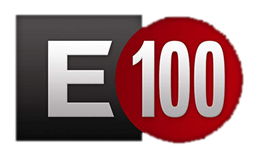 For the week starting Sunday, September 16: In the Beginning1. Creation – Genesis 1:1-2:25 2. The Fall – Genesis 3:1-24 3. The Flood – Genesis 6:5-7:24 4. God’s Covenant with Noah – Genesis 8:1-9:17 5. Tower of Babel – Genesis 11:1-9 For the week starting Sunday, September 23: Abraham, Isaac, and Jacob6. The Call of Abram – Genesis 12:1-20 7. God’s Covenant with Abram – Genesis 15:1-21 8. Isaac’s Birth and “Sacrifice” – Genesis 21:1 – 22:19 9. Jacob and Esau Compete – Genesis 27:1-28:22 10. Jacob and Esau Reconcile – Genesis 32:1-33:20 For the week starting Sunday, September 30: The Story of Joseph11. Sold into Slavery – Genesis 37:1-36 12. Prison and a Promotion – Genesis 39:1-41:57 13. Ten Brothers Go to Egypt – Genesis 42:1-38 14. The Brothers Return – Genesis 43:1-44:34 15. Joseph Reveals His Identity – Genesis 45:1-46:7 For the week starting Sunday, October 7: Moses and the Exodus16. The Birth of Moses – Exodus 1:1-2:25 17. The Burning Bush – Exodus 3:1-4:17 18. The Ten Plagues – Exodus 6:28-11:10 19. The Passover and the Exodus – Exodus 12:1-42 20. Crossing the Red Sea – Exodus 13:17-14:31 For the week starting Sunday, October 14: The Law and the Land21. The Ten Commandments – Exodus 19:1-20:21 22. The Golden Calf – Exodus 32:1-34:35 23. Joshua Succeeds Moses – Joshua 1:1-18 24. Crossing the Jordan – Joshua 3:1-4:24 25. The Fall of Jericho – Joshua 5:13-6:27 BREAK - 1 Week Break for Mission EmphasisNo readings assigned from Sunday October 21-Saturday October 27.For the week starting Sunday, October 28: The Judges26. Israel’s Disobedience – Judges 2:6-3:6 27. Deborah Leads Israel – Judges 4:1- 5:31 Growing Up Appendix 4 28. Gideon Defeats the Midianites – Judges 6:1-7:25 29. Samson Defeats the Philistines – Judges 13:1-16:31 30. The Story of Ruth – Ruth 1:1-4:22 For the week starting Sunday, November 4: The Rise of Israel31. Samuel Listens to God – 1 Samuel 1:1-3:21 32. King Saul – 1 Samuel 8:1-10:27 33. David and Goliath – 1 Samuel 16:1-18:16 34. David and Saul – 1 Samuel 23:7-24:22 35. King David – 2 Samuel 5:1-7:29 For the week starting Sunday, November 11: The Fall of Israel36. David and Bathsheba – 2 Samuel 11:1-12:25 37. King Solomon – 1 Kings 2:1-3:28 38. Solomon’s Temple – 1 Kings 8:1-9:9 39. Elijah and the Prophets of Baal – 1 Kings 16:29-19:18 40. The Fall of Jerusalem – 2 Kings 25:1-30 For the week starting Sunday, November 18: Psalms and Proverbs41. The Lord is My Shepherd – Psalm 23:1-6 42. Have Mercy on Me – Psalm 51:1-19 43. Praise the Lord – Psalm 103:1-22 44. Godly Wisdom – Proverbs 1:1-4:27 45. The Proverbs of Solomon – Proverbs 16:1-18:24 For the week starting Sunday, November 25: The Prophets46. The Suffering Servant – Isaiah 51:1-53:12 47. Jeremiah’s Call and Message – Jeremiah 1:1-3:5 48. Daniel in the Lion’s Den – Daniel 6:1-28 49. The Story of Jonah – Jonah 1:1-4:11 50. The Day of Judgment – Malachi 1:1-4:6